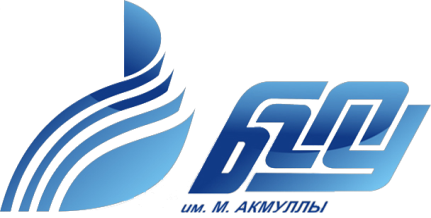 25 февраля 2016 года в Институте филологического образования и межкультурных коммуникаций прошла VI Республиканская научно-практическая конференция для учащихся средних общеобразовательных организаций «Иностранные и родные языки в современном культурном пространстве: аспекты межкультурной коммуникации». Активное участие в работе НПК приняла кафедра русской литературы. Работа секции «Язык. Культура. Литература» была насыщенной и интересной. В её работе приняли участие учащиеся г. Кумертау, г. Белебея и школьники ОУ г. Уфы. Много внимания на конференции было уделено изучению современной русскоязычной уфимской литературы. Ст. препод. каф. рус. лит. И.О. Прокофьева выступила с докладом «Художественное своеобразие современной уфимской прозы» на пленарном заседании научно-практической конференции. Учащиеся лицея № 83 г. Уфы К.В. Астафурова, В.С. Масальская дали развёрнутый культурологический комментарий к рассказу уфимского прозаика В.А. Богданова «Гуси-лебеди».Ученик 6 класса СОШ № 112 г. Уфа Д.И. Иванов представил «Словарь фамилий уфимских дворян конца XVI- начала XX вв.». Оригинальные сообщения на материале русской классической литературы сделали учащиеся гимназии № 1 им. Н.Т. Антошкина г. Кумертау (К.А. Абсалямова, Д.С. Майданова, А.О. Михалченко, П.Николаева, В.В. Саламатина, К.В. Харитонова). Их научными руководителями являются лучшие учителя города Т.Н. Юлусова и И.М. Фексон. Прозвучали также доклады, посвященные региональной тематике (А.А. Озерова «Прошлое и настоящее газеты г. Белебей «Новое время»).Кроме дистанционного руководства научно-исследовательской работой учащихся и организации конференции, кафедра русской литературы в рамках профориентационной работы представила программы различных литературных конкурсов и олимпиад, которые традиционно проводятся в Институте филологического образования и межкультурных коммуникаций.